graduate COMMITTEE 
curriculum PROPOSAL FORM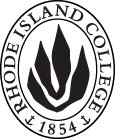 Cover page						Scroll over blue text to see further instructionsNEW OR REVISED COURSES:M.Ed. in ELEMENTARY or SECONDARY SPECIAL EDUCATION: CORE COURSES: TITLE & CATALOG CHANGESELEMENTARY CORE COURSES: TITLE & CATALOG CHANGESSECONDARY CORE COURSES: TITLE & CATALOG CHANGESELECTIVED. SignaturesChanges that directly impact more than one department/program MUST have the signatures of all relevant department chairs, program directors, and relevant dean (e.g. when creating/revising a program using courses from other departments/programs). Proposals that do not have appropriate approval signatures will not be considered. Type in name of person signing and their position/affiliation.Send electronic files of this proposal and accompanying catalog copy to graduatecommittee@ric.edu and a printed or electronic signature copy of this form to the current Chair of Graduate Committee. Check Graduate Committee website for due dates.D.1. Approvals:   required from programs/departments/deans who originate the proposal.  may include multiple departments, e.g., for joint/interdisciplinary prposals. D.2. Acknowledgements: REQUIRED from OTHER PROGRAMS/DEPARTMENTS IMPACTED BY THE PROPOSAL. SIGNATURE DOES NOT INDICATE APPROVAL, ONLY AWARENESS THAT THE PROPOSAL IS BEING SUBMITTED.  List all other programs and departments affected by this proposal.  Signatures from these departments are required in the signature section. CONCERNS SHOULD BE BROUGHT TO THE GRADUATE COMMITTEE MEETING FOR DISCUSSION. A.1. Course M.Ed. in Elementary or Secondary Special EducationM.Ed. in Elementary or Secondary Special EducationM.Ed. in Elementary or Secondary Special EducationM.Ed. in Elementary or Secondary Special EducationReplacing Special Education M.ed. with Concentration in Elementary or Secondary Mild/Moderate DisabilitiesSpecial Education M.ed. with Concentration in Elementary or Secondary Mild/Moderate DisabilitiesSpecial Education M.ed. with Concentration in Elementary or Secondary Mild/Moderate DisabilitiesSpecial Education M.ed. with Concentration in Elementary or Secondary Mild/Moderate DisabilitiesA.2. Proposal typeCourse  revisions Course  revisions Course  revisions Course  revisions A.3. OriginatorMarie LynchMarie LynchHome departmentSpecial EducationSpecial EducationA.4. Rationale/ContextThe M.Ed. in Elementary or Secondary Special Education programs and subsequent courses have been renamed, formerly known as the Special Education M.Ed.—with Concentration in Elementary or Secondary Mild/Moderate Disabilities.  This change reflects the need to remove deficit-oriented terms, such as “mild/moderate disabilities’ or “disabilities” from all program materials, course titles and descriptions. This is part of an overall Department of Special Education response to recent recommendations put forth by the Rhode Island Department of Education. Thus, the purpose of this proposal is to summarize key changes in the M.Ed. in Elementary or Secondary Special Education programs: CORE Course Title & Catalog Description RevisionsSPED 501: Assessment in Special EducationSPED 503: Positive Behavior Intervention & SupportsSPED 534: Involvement of Families in Special EducationCatalog Description Revisions ONLYSPED 458: STEM for Diverse Learners: Intensive InterventionELEMENTARY Course Title & Catalog Description RevisionsSPED 518: Literacy for Diverse Learners: Intensive InterventionSPED 662: Internship in Elementary Special Education SECONDARY Course Title & Catalog Description RevisionsSPED 427: Career/Transition Planning for AdolescentsSPED 524: Literacy Instruction for Adolescents: Intensive InterventionSPED 664: Internship in Secondary Special EducationELECTIVESPED505: Oral & Written Language The M.Ed. in Elementary or Secondary Special Education programs and subsequent courses have been renamed, formerly known as the Special Education M.Ed.—with Concentration in Elementary or Secondary Mild/Moderate Disabilities.  This change reflects the need to remove deficit-oriented terms, such as “mild/moderate disabilities’ or “disabilities” from all program materials, course titles and descriptions. This is part of an overall Department of Special Education response to recent recommendations put forth by the Rhode Island Department of Education. Thus, the purpose of this proposal is to summarize key changes in the M.Ed. in Elementary or Secondary Special Education programs: CORE Course Title & Catalog Description RevisionsSPED 501: Assessment in Special EducationSPED 503: Positive Behavior Intervention & SupportsSPED 534: Involvement of Families in Special EducationCatalog Description Revisions ONLYSPED 458: STEM for Diverse Learners: Intensive InterventionELEMENTARY Course Title & Catalog Description RevisionsSPED 518: Literacy for Diverse Learners: Intensive InterventionSPED 662: Internship in Elementary Special Education SECONDARY Course Title & Catalog Description RevisionsSPED 427: Career/Transition Planning for AdolescentsSPED 524: Literacy Instruction for Adolescents: Intensive InterventionSPED 664: Internship in Secondary Special EducationELECTIVESPED505: Oral & Written Language The M.Ed. in Elementary or Secondary Special Education programs and subsequent courses have been renamed, formerly known as the Special Education M.Ed.—with Concentration in Elementary or Secondary Mild/Moderate Disabilities.  This change reflects the need to remove deficit-oriented terms, such as “mild/moderate disabilities’ or “disabilities” from all program materials, course titles and descriptions. This is part of an overall Department of Special Education response to recent recommendations put forth by the Rhode Island Department of Education. Thus, the purpose of this proposal is to summarize key changes in the M.Ed. in Elementary or Secondary Special Education programs: CORE Course Title & Catalog Description RevisionsSPED 501: Assessment in Special EducationSPED 503: Positive Behavior Intervention & SupportsSPED 534: Involvement of Families in Special EducationCatalog Description Revisions ONLYSPED 458: STEM for Diverse Learners: Intensive InterventionELEMENTARY Course Title & Catalog Description RevisionsSPED 518: Literacy for Diverse Learners: Intensive InterventionSPED 662: Internship in Elementary Special Education SECONDARY Course Title & Catalog Description RevisionsSPED 427: Career/Transition Planning for AdolescentsSPED 524: Literacy Instruction for Adolescents: Intensive InterventionSPED 664: Internship in Secondary Special EducationELECTIVESPED505: Oral & Written Language The M.Ed. in Elementary or Secondary Special Education programs and subsequent courses have been renamed, formerly known as the Special Education M.Ed.—with Concentration in Elementary or Secondary Mild/Moderate Disabilities.  This change reflects the need to remove deficit-oriented terms, such as “mild/moderate disabilities’ or “disabilities” from all program materials, course titles and descriptions. This is part of an overall Department of Special Education response to recent recommendations put forth by the Rhode Island Department of Education. Thus, the purpose of this proposal is to summarize key changes in the M.Ed. in Elementary or Secondary Special Education programs: CORE Course Title & Catalog Description RevisionsSPED 501: Assessment in Special EducationSPED 503: Positive Behavior Intervention & SupportsSPED 534: Involvement of Families in Special EducationCatalog Description Revisions ONLYSPED 458: STEM for Diverse Learners: Intensive InterventionELEMENTARY Course Title & Catalog Description RevisionsSPED 518: Literacy for Diverse Learners: Intensive InterventionSPED 662: Internship in Elementary Special Education SECONDARY Course Title & Catalog Description RevisionsSPED 427: Career/Transition Planning for AdolescentsSPED 524: Literacy Instruction for Adolescents: Intensive InterventionSPED 664: Internship in Secondary Special EducationELECTIVESPED505: Oral & Written Language The M.Ed. in Elementary or Secondary Special Education programs and subsequent courses have been renamed, formerly known as the Special Education M.Ed.—with Concentration in Elementary or Secondary Mild/Moderate Disabilities.  This change reflects the need to remove deficit-oriented terms, such as “mild/moderate disabilities’ or “disabilities” from all program materials, course titles and descriptions. This is part of an overall Department of Special Education response to recent recommendations put forth by the Rhode Island Department of Education. Thus, the purpose of this proposal is to summarize key changes in the M.Ed. in Elementary or Secondary Special Education programs: CORE Course Title & Catalog Description RevisionsSPED 501: Assessment in Special EducationSPED 503: Positive Behavior Intervention & SupportsSPED 534: Involvement of Families in Special EducationCatalog Description Revisions ONLYSPED 458: STEM for Diverse Learners: Intensive InterventionELEMENTARY Course Title & Catalog Description RevisionsSPED 518: Literacy for Diverse Learners: Intensive InterventionSPED 662: Internship in Elementary Special Education SECONDARY Course Title & Catalog Description RevisionsSPED 427: Career/Transition Planning for AdolescentsSPED 524: Literacy Instruction for Adolescents: Intensive InterventionSPED 664: Internship in Secondary Special EducationELECTIVESPED505: Oral & Written Language A.5. Student impactPositive impact is expected with core knowledge and readiness for the field.Positive impact is expected with core knowledge and readiness for the field.Positive impact is expected with core knowledge and readiness for the field.Positive impact is expected with core knowledge and readiness for the field.Positive impact is expected with core knowledge and readiness for the field.A.6. Impact on other programsM.Ed. in Exceptional Learning Needs program.M.Ed. in Exceptional Learning Needs program.M.Ed. in Exceptional Learning Needs program.M.Ed. in Exceptional Learning Needs program.M.Ed. in Exceptional Learning Needs program.A.7. Resource impactFaculty PT & FT: NoneNoneNoneNoneA.7. Resource impactLibrary:NoneNoneNoneNoneA.7. Resource impactTechnologyNoneNoneNoneNoneA.7. Resource impactFacilities:NoneNoneNoneNonePromotion/ Marketing needs A.8. Semester effectiveSpring 2020A.9. Rationale if sooner than next fallA.9. Rationale if sooner than next fallA.9. Rationale if sooner than next fallA.9. Rationale if sooner than next fallOld (for revisions only – list only information that is being revised)NewB.1. Course prefix and number SPED 501SPED 501B.2. Cross listing number if anyB.3. Course title Assessment for Students with Mild/Moderate DisabilitiesAssessment in Special EducationB.4. Course description Experienced teachers develop skills in diagnostic assessment of the academic and behavioral abilities of children and adolescents with disabilities.  Graduate candidates develop skills in diagnostic assessment of the academic/behavioral special needs of children and adolescents at the elementary or secondary levels.  Old (for revisions only – list only information that is being revised)NewB.1. Course prefix and number SPED 503SPED 503B.2. Cross listing number if anyB.3. Course title Positive Behavior Intervention: Students with DisabilitiesPositive Behavior Intervention & SupportsB.4. Course description Participants apply positive behavioral intervention and supports.Graduate candidates apply positive behavioral intervention and supports to address the social, emotional, and behavioral needs of diverse learners with special needs.Old (for revisions only – list only information that is being revised)NewB.1. Course prefix and number SPED 534SPED 534B.2. Cross listing number if anyB.3. Course title Involvement of Parents & Families who have Children with DisabilitiesInvolvement of Families in Special EducationB.4. Course description The problems, attitudes, and roles of parents and other significant persons in the lives of children with disabilities are examined. Special education teachers and other educators develop techniques for professional and parent interaction.Graduate candidates examine the diversity of parents’ perspectives, values and understanding of educating individuals with special needs. They apply learned knowledge to develop strategies to enhance professional and parent interaction.Old (for revisions only – list only information that is being revised)NewB.1. Course prefix and number SPED 458SPED 458B.2. Cross listing number if anyB.3. Course title STEM for Diverse Learners: Intensive InterventionSTEM for Diverse Learners: Intensive InterventionB.4. Course description Students analyze STEM curricula and instructional approaches for students with mild/moderate disabilities. Emphasis is placed on assessment and intervention in math and science for children with disabilities. Thirty hour assigned practicum included.Teacher candidates analyze STEM curricula and instructional approaches to support students with special needs. Emphasis is placed on assessment and intervention in math and science. Thirty-hour practicum required.Old (for revisions only – list only information that is being revised)NewB.1. Course prefix and number SPED 518SPED 518B.2. Cross listing number if anyB.3. Course title Literacy Instruction: Students with Mild/Moderate DisabilitiesLiteracy for Diverse Learners: Intensive InterventionB.4. Course description Graduate candidates select, adapt, implement, and assess reading/writing methods/materials for elementary students with mild/moderate disabilities. The focus on designing interventions that best support learning/achievement is emphasized. Thirty-hour practicum required.Graduate candidates select, adapt, implement, and assess reading/writing methods/materials for elementary students with special needs. The focus on designing interventions that best support academic achievement is emphasized. Thirty-hour practicum required.Old (for revisions only – list only information that is being revised)NewB.1. Course prefix and number SPED 662SPED 662B.2. Cross listing number if anyB.3. Course title Internship in the Elementary SchoolInternship in Elementary Special EducationB.4. Course description The intern is required to evaluate, plan for, and teach elementary or middle school students with mild/moderate disabilities in a special education program.Graduate interns complete their culminating field experience in special education. Interns evaluate, plan, and teach to best meet the learning/behavioral needs of elementary students. Professional collaboration is strongly emphasized.Old (for revisions only – list only information that is being revised)NewB.1. Course prefix and number SPED 427SPED 427B.2. Cross listing number if anyB.3. Course title Career/Transition Planning: Adolescents with Mild/Moderate DisabilitiesCareer/Transition Planning for AdolescentsB.4. Course description Focus is on career and transition planning for adolescents with mild/moderate disabilities at the middle grades or secondary level. Observation/field experience required.Teacher candidates focus on career and transition planning for adolescents with special needs at the middle grades or secondary level. Observation/field experience required.Old (for revisions only – list only information that is being revised)NewB.1. Course prefix and number SPED 524SPED 524B.2. Cross listing number if anyB.3. Course title Literacy Instruction: Adolescents with Mild/Moderate DisabilitiesLiteracy Instruction for Adolescents: Intensive InterventionB.4. Course description Graduate candidates select, adapt, implement and assess reading/writing methods/materials for secondary students with mild/moderate disabilities. The focus on designing interventions that best support learning/achievement is emphasized. Thirty-hour practicum required.Graduate candidates select, adapt, implement and assess reading/writing methods/materials for secondary students with special  needs. The focus on designing interventions that best support academic achievement is emphasized. Thirty-hour practicum required.Old (for revisions only – list only information that is being revised)NewB.1. Course prefix and number SPED 664SPED 664B.2. Cross listing number if anyB.3. Course title Internship at the Middle Grades or Secondary LevelInternship in Secondary Special EducationB.4. Course description Interns evaluate, plan for, and teach adolescents with mild/moderate disabilities at the middle grades or secondary level. A 12- to 14-week full-time internship is expected.Graduate interns complete their culminating field experience in special education. Interns evaluate, plan, and teach to best meet the learning/behavioral needs of adolescents.  Professional collaboration is strongly emphasized.Old (for revisions only – list only information that is being revised)NewB.1. Course prefix and number SPED 505SPED 505B.2. Cross listing number if anyB.3. Course title Oral and Written Language: Classroom InterventionSpoken and Written Language: Intensive InterventionB.4. Course description The methods, techniques, and materials designed to help remediate oral and written language disorders in elementary and secondary school children with mild/moderate disabilities are studied.Graduate candidates study methods, techniques, and materials designed to help children or adolescents with spoken and/or written language special educational needs. NamePosition/affiliationSignatureDateMarie Lynch Program Director, M.Ed. in Elementary and Secondary Special Education Ying Hui-Michael Chair, Special Education Department Jeanine Dingus-EasonDean, Feinstein School of Education and Human Development NamePosition/affiliationPosition/affiliationSignatureDateSusan DellSusan DellProgram Director, M.Ed. in Severe Intellectual DisabilitiesPaul LaCavaProgram Director, M.Ed. in Exceptional Learning Needs Program Director, M.Ed. in Exceptional Learning Needs Beth PinheiroProgram Director, M.Ed. in Early Childhood Special EducationProgram Director, M.Ed. in Early Childhood Special Education